	20 ноября в рамках Всероссийского дня правовой помощи детям специалистами Гусь-Хрустального филиала ГАУ ВО ЦППМС  были подготовлены и проведены мероприятия для  детей-сирот, детей с инвалидностью и их законных представителей (опекунов).	Основная цель проведения мероприятий – оказание правовой помощи детям, а также  информирование  о возможностях системы бесплатной юридической помощи.	Попова Я.А., социальный педагог  организовала с детьми с инвалидностью викторину «Правовой марафон».	Куприянова Л.А., учитель-дефектолог  и Романова А.С., инструктор по физической культуре  через интерактивную игру «Звездный час» познакомили детей-сирот с правами и обязанностями. 	Мероприятия были направленны на повышение правовой компетенции несовершеннолетних в целях защиты своих прав, свобод и законных интересов, что способствует развитию интереса  к вопросам правового образования.	Параллельно   законным представителям (опекунам) была оказанна юридическая консультация с целью правового просвещения детей-сирот и детей, оставшихся без попечения родителей по вопросам обеспечения их жилыми  помещениями, которую провела Рошва А.Ю., юрист центра. 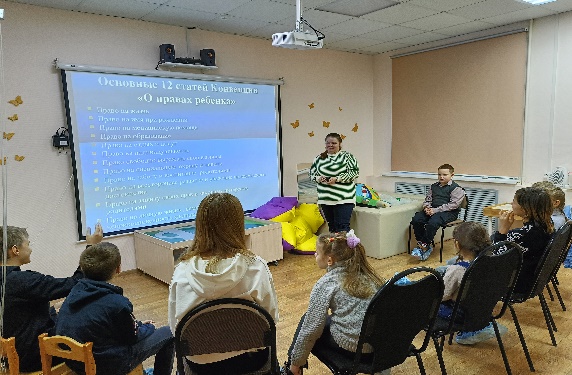 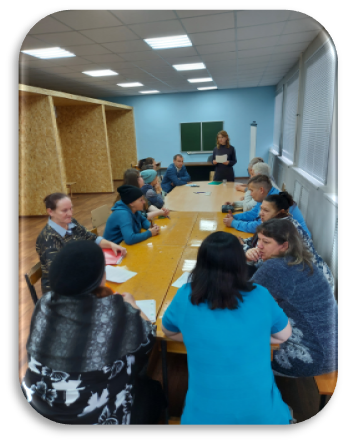 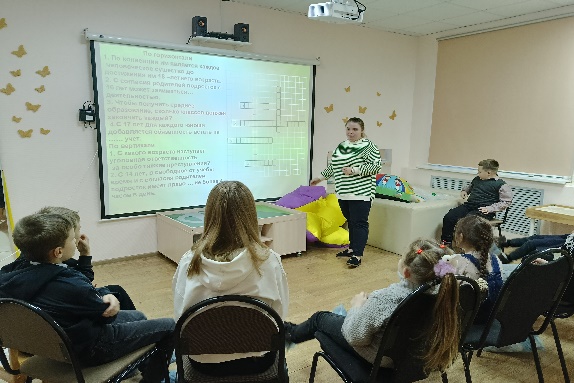 